MATEMÀTIQUES				OPERACIONS 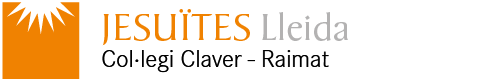 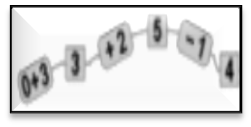 Nom: ..........................................		Data: .........................Taula del 7Encercla tots els nombres que siguin igual al resultat del model.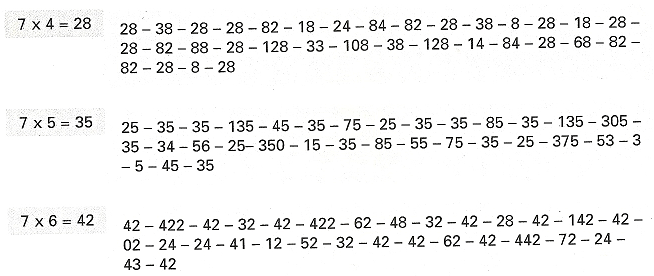 Completa les frases amb l’ajuda del trencaclosques.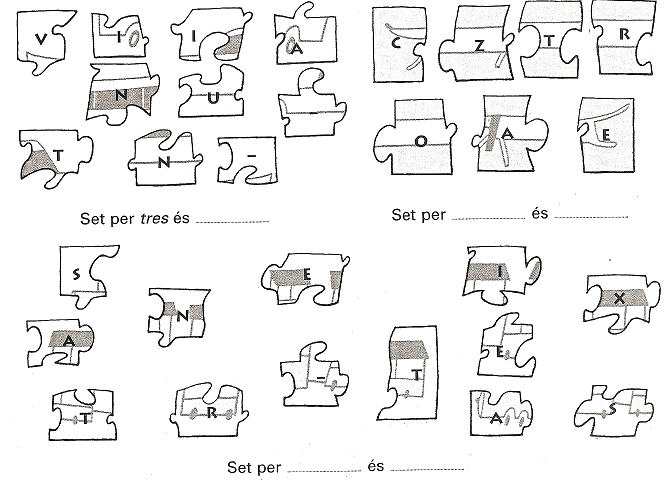 ENCREUATSResol aquests mots encreuats, on cada paraula correspon al resultat d’una multiplicació de la taula del 6 o de la taula del 7.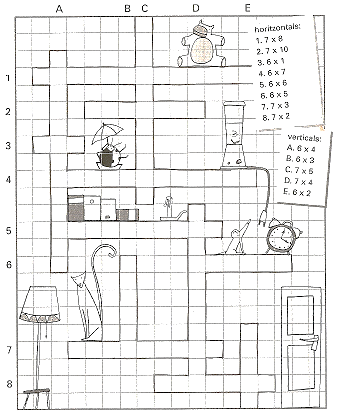 